Appendix AWORK PROCESS SCHEDULEandRELATED INSTRUCTION OUTLINEDistrict 1199C Training & Upgrading FundPennsylvania Early Childhood Education Apprenticeship Pathway:Southeastern Pennsylvania Region(Bucks, Chester, Delaware, Montgomery & Philadelphia Counties)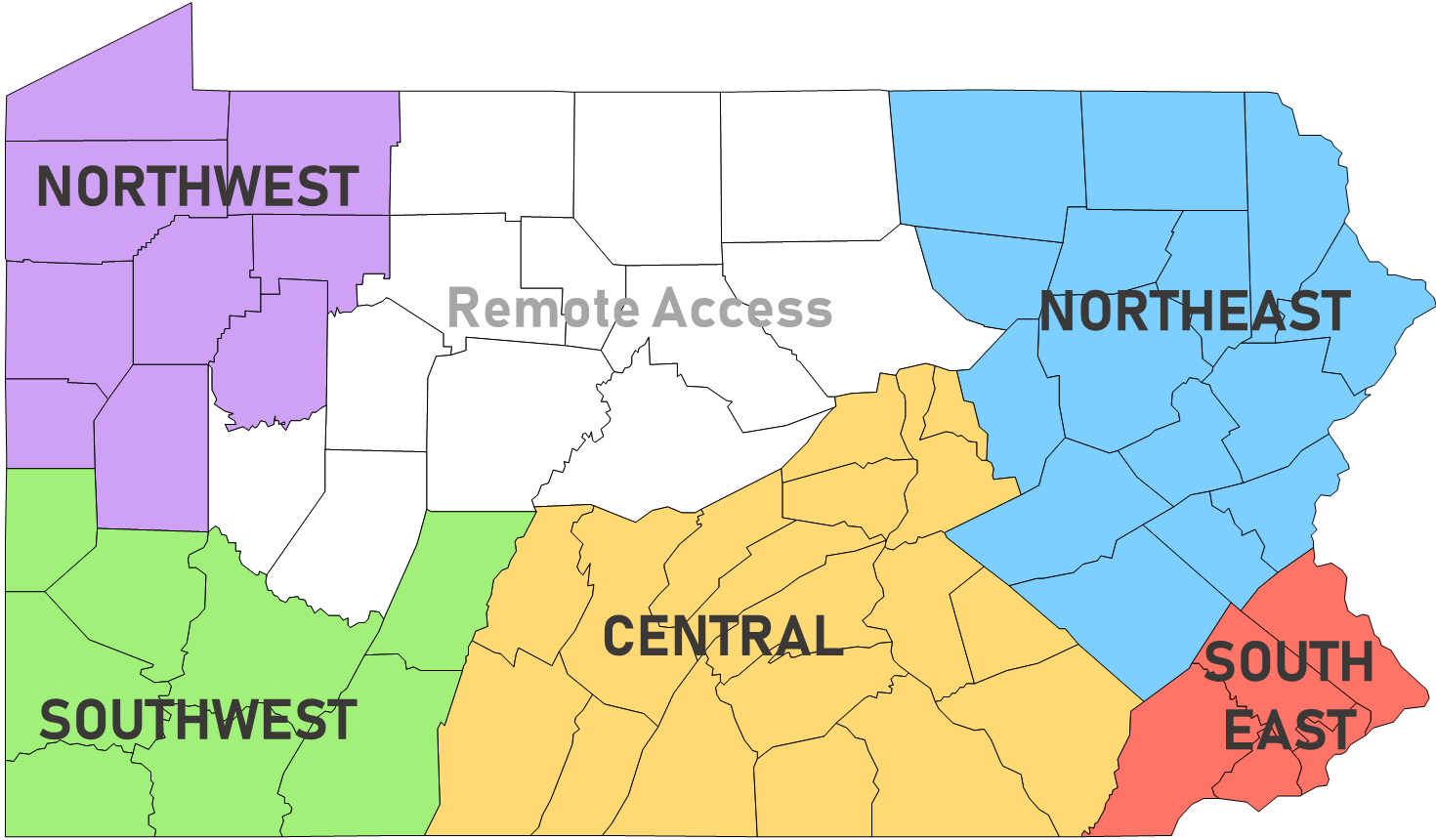 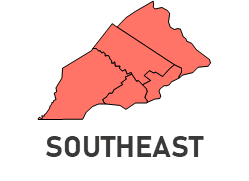 Level I: Child Development SpecialistLevel II: Early Childhood/Pre-K Teacher (Associate’s Degree)Level III: Early Childhood/Pre-K Teacher (Bachelor’s Degree)O*NET-SOC CODE: 25-2011.00 and 39-9011.00RAPIDS CODE: 0840WORK PROCESS SCHEDULELevel I: Child Development SpecialistO*NET-SOC CODE: 39-9011.00	RAPIDS CODE: 0840This schedule is attached to and a part of these standards for the above identified occupation.TYPE OF OCCUPATION	Time-based		Competency-based		HybridTERM OF APPRENTICESHIPThe term of the occupation is one (1) year with an OJT attainment of 2,000 hours, supplemented by the minimum required 144 hours of related instruction.RATIO OF APPRENTICES TO JOURNEYWORKERSThe apprentice to journeyworker ratio for NON-JOINT EMPLOYERS is:  1 apprentice to 1- 4 journeyworkers 2 apprentices to 5-9 journeyworkers 3 apprentices to 10-14 journeyworkersFor each additional unit of five journeypersons regularly employed, one additional apprentice may be employed.The apprentice to journeyworker ratio for JOINT EMPLOYERS shall be consistent with proper supervision, training, safety, continuity of employment, and applicable provisions in CBAs, except where such ratios are expressly prohibited by the CBAs.  The ratio shall be specified in Appendix E.WORKFORCE NUMBERSPlease use the Employer Acceptance Agreements (Appendix E) for the workforce numbers.APPRENTICE WAGE SCHEDULEPlease use the Employer Acceptance Agreements (Appendix E) for the wage schedule information.PROBATIONARY PERIODProbationary periods shall be established by individual participating employers, and cannot exceed 25 percent of the length of the program or one year, whichever is shorter.  QUALIFICATIONS FOR APPRENTICESHIP – IF APPLICABLE FOR OCCUPATION	Age: Participating Employers will establish qualifications regarding minimum age limits. Apprentices must not be less than 16 years of age (applicant must provide evidence of minimum age respecting any applicable State Laws or regulations).Education: A high school diploma or GED equivalency is required. Applicant must provide an official transcript(s) for high school and any relevant post-high school education and training. All high school equivalency records must be submitted if applicable. Physical: Applicants will be physically capable of performing the essential functions of the apprenticeship program, with or without a reasonable accommodation, and without posing a direct threat to the health and safety of the individual or others. Aptitude Test: All applicants must complete the Placement Tests qualifying them for admission into the program of study offered by the RTI provider.Interview: All applicants must complete an interview conducted by an intermediary designated by their local ATC, and receive a satisfactory rating indicating motivation to complete an apprenticeship program while working full time.WORK PROCESS SCHEDULELevel I: Child Development SpecialistO*NET-SOC CODE: 39-9011.00	RAPIDS CODE: 08401a: Understanding the developmental period of early childhood from birth through age eight across domains and areas such as physical, cognitive, social, emotional, and linguistic (including bilingual development) – 100 hoursIdentify and define the developmental periods of early childhood across physical, cognitive, social, emotional, and linguistic domainsIdentify and define critical aspects of brain development including executive function, learning motivation, and life skills Identify that biology, environment, stress and adversity impact children’s development and learning Identify the importance of social interaction and play1b: Understanding and valuing each child as an individual with unique developmental variations, agency, strengths, interests, challenges, approaches to learning, experiences and abilities – 100 hoursIdentify how each child is an individual with unique developmental variations, agency, strengths, interests, challenges, approaches to learning, experiences and abilitiesEngage in responsive, reciprocal relationships with babies, toddlers, preschoolers and children in early school gradesIdentify individual characteristics of each child through family and community relationships (Standard 2), observation and reflection (Standard 3)Support young children in ways that respond to their individual developmental, cultural and linguistic variations1c: Understanding the ways that child development and the learning process occur within multiple contexts including family, culture, language, and community as well as within a larger societal context of structural inequities – 150 hoursIdentify family, social, cultural and community influences on children’s learning and developmentIdentify how quality early childhood education influences children’s livesIdentify structural inequities that adversely impact young children’s learning and development1d: Using this multidimensional knowledge (developmental period of early childhood, individual child, context of development, and multiple social identities (race, language, culture, class, gender and others)) to make evidence-based decisions – 85 hoursUse introductory knowledge (developmental period of early childhood, individual child, family, and multiple social identities, race, language, culture, class, gender and others) to support young childrenSupport the implementation of early childhood curriculum, teaching practices, and learning environments that are safe, healthy, respectful, culturally and linguistically responsive, supportive and challenging for each child2a: Knowing about, understanding and valuing the diversity of families and communities – 180 hoursIdentify diverse characteristics of families and communities and the many influences on families and communitiesIdentify stages of parental developmentIdentify some of the ways that various socioeconomic conditions; family structures, relationships, stressors, adversity, and supports; home languages, cultural values and ethnicities create the context for young children’s livesAffirm the families’ culture and language(s) (including dialects) and respect various structures of families and different beliefs about parentingUnderstand that children can thrive across various family structures2b: Engaging as partners with families in young children’s development and learning through respectful and reciprocal relationships – 100 hoursIdentify the importance of having respectful, reciprocal relationships with familiesRecognize families as partners in their children’s learning and developmentIdentify strategies for building reciprocal relationships and use those to learn with and from family membersInitiate and begin to sustain respectful relations with families and caregivers that take families’ preferences, values and goals into accountThey use a variety of communication and engagement skills with families and use (or can find resources) to communicate in families’ preferred languages when possible2c: Utilizing community resources to support families and young children – 150 hoursIdentify types of community resources that can support young children’s learning and development and to support familiesPartner with colleagues to help assist families in finding needed community resources3a: Understanding that assessment (formal and informal, formative and summative) is conducted to make informed choices and for planning in early learning settings – 100 hoursIdentify the central purposes of assessmentUnderstand that observation and documentation are central practices in assessmentUnderstand assessment as a positive tool to support young children’s learning and development3b: Knowing a wide-range of types of assessments, their purposes, and their associated methods and tools – 150 hoursIdentify common types of assessments -formative, summative, qualitative and quantitative - that are used in early learning settings3c: Practicing assessment that is ethically grounded and developmentally, culturally, and linguistically appropriate to document developmental progress and promote positive outcomes for each child – 40 hoursIdentify features of developmentally, culturally and linguistically appropriate assessmentsUnderstand that assessments must be selected or modified to identify and support children with differing abilitiesSupport the use of assessment-related activities in curriculum and in daily routines to facilitate authentic assessment and to make assessment an integral part of professional practice3d: Building assessment partnerships with families and professional colleagues – 40 hoursPartner with families and other professionals to support assessment-related activitiesSupport young children as part of ISFP and IEP teams4a: Understanding positive, caring, supportive relationships and interactions as the foundation of early childhood educators’ work with young children – 60 hoursUnderstand that positive and supportive relationships and interactions are the foundation for excellence in teaching practice with individual children as well as the foundation for creating a caring community of learners when working with groups of childrenUnderstand that each child brings his or her own experiences, knowledge, interests, abilities, culture and languages to the early learning settingSupport a classroom culture that respects and builds on all that children bring to the early learning setting4b: Understanding that the science of learning and child development indicates the need for distinct teaching skills and strategies appropriate to early childhood along with differentiated instruction to support children’s individual needs, including children with developmental delays or disabilities – 40 hoursUnderstand the importance of differentiating instruction for individual children and groups of childrenIdentify basic instructional practices to use with young children that are appropriate to their level of development, their individual characteristics, and the sociocultural context in which they live4c: Using a broad repertoire of developmentally appropriate, culturally and linguistically relevant, anti-bias and evidence-based teaching skills and strategies that reflect universal design for learning principles – 80 hoursUse a basic repertoire of developmentally appropriate, culturally and linguistically relevant teaching approaches to facilitate development and learning and classroom managementUnderstand that play is foundational to supporting young children’s learning and developmentUse instructional practices that facilitate the development of young children’s skills in the areas of executive function, learning cooperation, conflict-resolution skills, independence, and critical thinking4d: Developing and sustaining reflective, responsive and intentional practice – 60 hoursRegularly reflect on their instructional practice and their own biases as they work to provide effective supports for each childDetermine when it is appropriate to reach out for new resources and consult with peers in related professions and other members of their teaching teamIncorporates self-care into routines to maintain positive engagement with young children and professionalism with families and colleagues5a: Understanding content knowledge and resources—the central concepts, methods, inquiry and application tools, and structures—of the academic disciplines in an early education curriculum – 40 hoursHave an elemental knowledge in core content areas of math, science, English, social studies/history, physical education, visual arts, performing arts5b: Understanding pedagogical content knowledge—how young children learn in each discipline—and how to use the educator knowledge and practices described in Standards One through Four to support young children’s learning in each content area – 50 hoursHave an elemental understanding of pedagogical content knowledge to make instructional decisions Identify resources from professional organizations representing content areas to support instructional practice5c: Applying, expanding, integrating and updating their content knowledge in the disciplines, knowledge of curriculum content resources, and pedagogical content knowledge to their teaching practice – 60 hoursIdentify early learning standards relevant to their state and/or early learning settingSupport implementation of curriculum across content areas6a: Identifying and involving oneself with the early childhood field and serving as an informed advocate – 100 hoursIdentify as a member of the early childhood profession Identify connections between the disciplines and professions that collaborate in the early childhood field Identify basic policy issues in the profession, including compensation and financing of the early education system; standards setting and assessment in young children; and issues of equity, bias and social justice that affect young children, families, communities and colleagues Advocate for resources and policies that support young children and their families as well as for early childhood educators, with a primary focus on advocacy within the early learning setting6b: Knowing about and upholding ethical standards and other early childhood professional guidelines – 20 hoursUnderstand the NAEYC Code of Ethical Conduct and be guided by its ideals and principles Practice confidentiality, sensitivity and respect for young children, their families, and colleagues Understand and follow relevant laws such as reporting child abuse and neglect, health and safety practices, and the rights of children with developmental delays and disabilities Understand the basic elements of professional guidelines such as national, state, or local standards and regulations and position statement from professional associations6c: Engaging in continuous, collaborative learning to inform practice – 30 hoursDemonstrate self-motivated commitment to continuous learning that directly influences the quality of their work with young childrenParticipate in collaborative learning communities, informal or formal, with colleagues and with professionals in related disciplines6d: Integrating knowledgeable and critical perspectives on early education and developing the habit of intentional reflective practice – 150 hoursExamine their own work, sources of professional knowledge, and assumptions about the early childhood field with a spirit of inquiryEngage in dialogue with colleagues with attention to differences in perspectives and values Understand that their professional knowledge base is constantly evolving. Identify non-dominant sources of information to supplement their knowledge6e. Using strong communication skills to effectively support young children’s learning and development and to work with families and colleagues – 115 hoursApply proper grammar, spelling, and usage of terms when communicating with young children, families and colleagues equivalent to the expected level of a U.S. high school graduateUse clear and positive language and gestures with young children Use a positive, professional tone to communicate verbally and in writing with families and colleagues Use technology with facility to support communication with colleagues and families, as appropriateTOTAL: 2,000 hours on-the-job learningRELATED INSTRUCTION OUTLINELevel I: Child Development SpecialistO*NET-SOC CODE: 39-9011.00	RAPIDS CODE: 0840CDA 01: Planning a Safe & Healthy Learning Environment - 15 total hoursCDA 02: Advancing Children’s Physical & Intellectual Development - 30 total hoursCDA 03: Supporting Children’s Social & Emotional Development - 15 total hoursCDA 04: Building Productive Relationships with Families - 15 total hoursCDA 05: Managing an Effective Program - 15 total hoursCDA 06: Managing an Effective Program - 15 total hoursCDA 07: Observing and Recording Children’s Behavior - 18 total hoursCDA 08: Understanding Principles of Child Development & Learning - 18 total hoursTOTAL: 144 hours related instructionWORK PROCESS SCHEDULELevel II: Early Childhood/Pre-K Teacher (Associate’s Degree) – Delaware & Chester CountiesO*NET-SOC CODE: 25-2011.00	RAPIDS CODE: 0840This schedule is attached to and a part of these standards for the above identified occupation.TYPE OF OCCUPATION	Time-based		Competency-based		HybridTERM OF APPRENTICESHIPThe term of the occupation is two (2) years with an OJT attainment of 4,000 hours, supplemented by the minimum required 740 hours of related instruction.RATIO OF APPRENTICES TO JOURNEYWORKERSThe apprentice to journeyworker ratio for NON-JOINT EMPLOYERS is:  1 apprentice to 1- 4 journeyworkers 2 apprentices to 5-9 journeyworkers 3 apprentices to 10-14 journeyworkersFor each additional unit of five journeypersons regularly employed, one additional apprentice may be employed.The apprentice to journeyworker ratio for JOINT EMPLOYERS shall be consistent with proper supervision, training, safety, continuity of employment, and applicable provisions in CBAs, except where such ratios are expressly prohibited by the CBAs.  The ratio shall be specified in Appendix E.WORKFORCE NUMBERSPlease use the Employer Acceptance Agreements (Appendix E) for the workforce numbers.APPRENTICE WAGE SCHEDULEPlease use the Employer Acceptance Agreements (Appendix E) for the wage schedule information.PROBATIONARY PERIODProbationary periods shall be established by individual participating employers, and cannot exceed 25 percent of the length of the program or one year, whichever is shorter.  QUALIFICATIONS FOR APPRENTICESHIP – IF APPLICABLE FOR OCCUPATIONAge: Participating Employers will establish qualifications regarding minimum age limits. Apprentices must not be less than 16 years of age (applicant must provide evidence of minimum age respecting any applicable State Laws or regulations).Education: A high school diploma or GED equivalency is required. Applicant must provide an official transcript(s) for high school and any relevant post-high school education and training. All high school equivalency records must be submitted if applicable. All Level II applicants must possess a valid Child Development Associate (CDA) credential – unless this requirement is waived by the RTI provider – and must be able to supply the Apprenticeship Committee with documentation of the validity of their credential(s).Physical: Applicants will be physically capable of performing the essential functions of the apprenticeship program, with or without a reasonable accommodation, and without posing a direct threat to the health and safety of the individual or others. Aptitude Test: All applicants must complete the Placement Tests qualifying them for admission into the program of study offered by the RTI provider.Interview: All applicants must complete an interview conducted by an intermediary designated by their local ATC, and receive a satisfactory rating indicating motivation to complete an apprenticeship program while working full time.WORK PROCESS SCHEDULELevel II: Early Childhood/Pre-K Teacher (Associate’s Degree)O*NET-SOC CODE: 25-2011.00	RAPIDS CODE: 0840ECE II: Associate’s Degree1a: Understanding the developmental period of early childhood from birth through age eight across domains and areas such as physical, cognitive, social, emotional, and linguistic (including bilingual development) – 200 hoursUnderstand the theoretical perspectives and research base of the developmental periods of early childhood and how development and learning intersect across the domainsUnderstand the limitations of child development theories and research based primarily on a normative perspective of white, middle-class children in educated families Understand and explain brain development in young children as well as the development of learning motivation and life skills Explain how and why biology, environment, stress and adversity impact children’s development and learning Explain why social interaction and play are central to children’s development and learning1b: Understanding and valuing each child as an individual with unique developmental variations, agency, strengths, interests, challenges, approaches to learning, experiences and abilities – 200 hoursUse research and professionally recognized terminology to understand and articulate how each child is an individual with unique developmental variations, agency, strengths, interests, challenges, approaches to learning, experiences and abilitiesUnderstand and articulate ways to learn about children (e.g. through observation, play, etc.) Understand developmentally appropriate decisions, plans and adjustments to practice in response to individual, developmental, cultural and linguistic variations of young children1c: Understanding the ways that child development and the learning process occur within multiple contexts including family, culture, language, and community as well as within a larger societal context of structural inequities – 100 hoursUnderstand the theoretical perspectives and research base that shows that family and societal contexts influence young children’s development and learning Understand that children’s learning is shaped by cultural and linguistic contexts for development, their close relationships with adults and peers, economic conditions of families and communities, adverse and protective childhood experiences, ample opportunities to play and learn, experiences with technology and media, and family and community characteristicsUnderstand and articulate how structural inequities adversely impact young children’s learning and development 1d: Using this multidimensional knowledge (developmental period of early childhood, individual child, context of development, and multiple social identities (race, language, culture, class, gender and others)) to make evidence-based decisions – 100 hoursUse multidimensional knowledge (developmental period of early childhood, individual child, family, and multiple social identities, ability, race, language, culture, class, gender and others) to intentionally support the development of young childrenUse available research evidence, professional judgments and families’ knowledge and preferences — for identifying and implementing early childhood curriculum, teaching practices, and learning environments that are safe, healthy, respectful, culturally and linguistically responsive, supportive and challenging for each child2a: Knowing about, understanding and valuing the diversity of families and communities – 100 hoursUnderstand family theory and research and the ways that various socioeconomic conditions; family structures, relationships, stressors, adversity, and supports; home languages, cultural values and ethnicities create the context for young children’s livesUnderstand the importance of building on the assets and strengths that families bring2b: Engaging as partners with families in young children’s development and learning through respectful and reciprocal relationships – 100 hoursTake primary responsibility for initiating and sustaining respectful relations with families and caregivers Use strategies to support positive parental development Understand a broad repertoire of strategies for building reciprocal relationships and use those to learn with and from family members Engage families as resources for insight into their children for curriculum, program development, and assessment; and as partners in planning for children’s transitions to new programs 2c: Utilizing community resources to support families and young children – 200 hoursAssist families with young children in finding needed resources, access and leverage technology tools, and partner with other early childhood experts (such as speech pathologists and school counselors) as needed to connect families to community cultural resources, mental health services, early childhood special education and early intervention services, health care, adult education, English language instruction, translation/interpretation services, and economic assistance Collaborate with early learning programs in the community to support a continuum of quality early learning care and education3a: Understanding that assessment (formal and informal, formative and summative) is conducted to make informed choices and for planning in early learning settings – 150 hoursUnderstand the research base and theoretical perspectives on the purposes and use of assessmentUnderstand the essentials of authentic assessment—such as age-appropriate approaches and culturally relevant assessment in a language the child understand—for infants, toddlers, preschoolers, and children in early grades across developmental domains and curriculum areas Articulate and apply the concept of alignment— assessment consistent with and connected to appropriate learning goals, curriculum, and teaching strategies for young children3b: Knowing a wide-range of types of assessments, their purposes, and their associated methods and tools – 150 hoursUnderstand the structure, strengths, limitations, validity and reliability of a variety of assessment methods and tools, including formative and summative, qualitative and quantitative standardized assessment tools and strategies for young children* Understand the basics of conducting systematic observations, interpreting those observations, and reflecting on their significance and impact on their teaching* Understand the components of an assessment cycle 3c: Practicing assessment that is ethically grounded and developmentally, culturally, and linguistically appropriate to document developmental progress and promote positive outcomes for each child – 200 hoursSelect and use developmentally, culturally and linguistically appropriate assessments Create opportunities to observe young children in play and spontaneous conversation as well as in adult-structured assessment contexts Embed assessment-related activities in curriculum and in daily routines to facilitate authentic assessment and to make assessment an integral part of professional practice Use assessment resources (such as technology) to identify and support children with differing abilities, including children whose learning is advanced as well as those whose home language is not English, and children with developmental delays and disabilities Analyze data from assessment tools to make instructional decisions and set learning goals for children Understand the research base and theoretical perspectives behind harmful uses of inappropriate assessments Understand limitations of developmentally, culturally or linguistically inappropriate assessment tools and minimize their impact on young childrenUnderstand legal and ethical issues connected to assessment practices Identify implicit bias or the potential for implicit bias in their own assessment practices and use of assessment data3d: Building assessment partnerships with families and professional colleagues – 200 hoursPartner with families and other professionals to analyze assessment findings and create individualized goals and curricular practices for young children Know when to call on professional colleagues when assessment findings indicate young children may need additional supports or further assessments to identify developmental or learning needs Work with colleagues to conduct assessments as part of ISFP and IEP teams4a: Understanding positive, caring, supportive relationships and interactions as the foundation of early childhood educators’ work with young children – 150 hoursUnderstand the research base and theoretical perspectives related to facilitating positive, supportive relationships and interactions with young children and creating a caring community of learners when working with groups of children4b: Understanding that the science of learning and child development indicates the need for distinct teaching skills and strategies appropriate to early childhood along with differentiated instruction to support children’s individual needs, including children with developmental delays or disabilities – 60 hoursUnderstand the research base and theoretical perspectives about various teaching strategies used with young children Differentiate instruction based on the level of development, individual characteristics, and sociocultural context of young children 4c: Using a broad repertoire of developmentally appropriate, culturally and linguistically relevant, anti-bias and evidence-based teaching skills and strategies that reflect universal design for learning principles – 200 hoursUse a broad repertoire of developmentally appropriate, culturally and linguistically relevant teaching approaches to facilitate development and learning and classroom management Understand the various types and stages of play that support young children’s development Apply knowledge about age levels, abilities, developmental status, cultures and language, and experiences of children in the group to make professional judgments about the use of materials, the organization of indoor and outdoor physical space and materials, and the management of daily schedules and routines4d: Developing and sustaining reflective, responsive and intentional practice – 80 hoursRegularly reflect on their instructional practice and their own biases as they work to provide effective supports for each child Determine when it is appropriate to reach out for new resources and consult with peers in related professions and other members of their teaching team Incorporates self-care into routines to maintain positive engagement with young children and professionalism with families and colleagues5a: Understanding content knowledge and resources—the central concepts, methods, inquiry and application tools, and structures—of the academic disciplines in an early education curriculum – 140 hoursHave working knowledge of content areas (linguistics, literature, the arts, mathematics, science and social studies) through dedicated general education courses5b: Understanding pedagogical content knowledge—how young children learn in each discipline—and how to use the educator knowledge and practices described in Standards One through Four to support young children’s learning in each content area – 300 hoursHave a working level of understanding of the research base and theoretical perspectives undergirding pedagogical content knowledge and understand how young children learn across content areas Use understanding of pedagogical content knowledge to make instructional decisions Use resources from professional organizations representing content areas to support instructional practice Understand how to engage children in learning about essential and foundational concepts, principles, and theories; in methods of investigations and inquiry; and in forms of representation that express ideas, relationships, and patterns in each curriculum area5c: Applying, expanding, integrating and updating their content knowledge in the disciplines, knowledge of curriculum content resources, and pedagogical content knowledge to their teaching practice – 100 hoursIntegrate their understanding of content knowledge, pedagogical content knowledge and early learning standards to select and create curriculum across content areas for young children 6a: Identifying and involving oneself with the early childhood field and serving as an informed advocate – 300 hoursUnderstand distinctive history, knowledge base, and mission of the early childhood education profession and the early childhood field as a whole Understand the broader contexts and challenges, current issues and trends that affect the profession including compensation and financing of the early education system; standards setting and assessment in young children; and issues of equity, bias and social justice that affect young children, families, communities and colleagues Understand the basics of how public policies are developed Advocate for resources and policies that support young children and their families as well as for early childhood educators, within early learning settings as well as in broader contexts such as at the local, state, federal or national levels6b: Knowing about and upholding ethical standards and other early childhood professional guidelines – 170 hoursUse the NAEYC Code of Ethical Conduct to analyze and resolve professional ethical dilemmas and give defensible justifications for resolutions of those dilemmas Understand the content and development process that undergirds professional guidelines such as national, state, or local standards and regulations and position statements from professional associations Understand, reflect upon, and integrate professional guidelines such as national, state, or local standards and regulations and position statement from professional associations as appropriate for the role/designation in the profession6c: Engaging in continuous, collaborative learning to inform practice – 200 hoursWorking understanding of the research-based and theoretical perspectives related to continuous and collaborative learning formal, with colleagues and with professionals in related disciplines Lead learning communities and teaching teams in birth through age 5 settings Working understanding of the evidence-based and theoretical perspectives related to effective communication and team leadership6d: Integrating knowledgeable and critical perspectives on early education and developing the habit of intentional reflective practice – 200 hoursWorking understanding of strengths-based approaches to research and practice6e. Using strong communication skills to effectively support young children’s learning and development and to work with families and colleagues – 300 hoursApply proper grammar, spelling, and usage of terms when communicating with young children, families and colleagues equivalent to the expected level of an associate degree graduateTOTAL: 4,000 hours on-the-job learningRELATED INSTRUCTION OUTLINE: Delaware County Community CollegeLevel II: Early Childhood/Pre-K Teacher (Associate’s Degree)O*NET-SOC CODE: 25-2011.00	RAPIDS CODE: 0840NAEYC Standard 1: Identify key theories of child development – approximately 177 hours over duration of degree programRequired Courses and Clock Hours (15 clock hours = 1 credit hour):ECE 100:  Principles of Early Childhood Education (satisfied by CDA)ECE 130:  Early Childhood Development (30 hours)ECE 110:  Infant and Toddler Care and Education (15 hours)ECE 121:  Early Childhood Laboratory II (5 hours)NAEYC Standard 3: Responsibly apply systematic observation, documentation, and other assessment techniques, in partnership with families and other professionals – approximately 132 hours over duration of degree programRequired Courses and Clock Hours:ECE 100:  Principles of Early Childhood Education (satisfied by CDA)ECE 130:  Early Childhood Development (15 hours)ECE 140:  Integrated Curriculum and Assessment (20 hours)ECE 121:  Early Childhood Laboratory II (15 hours)ECE 201:  Children, Family and Community (25 hours)  NAEYC Standard 4 and 5: Design, implement, and assess differentiated curricula and experiences to positively influence the development of children (Environment, Language & Cognitive Development, Physical Development, Creative Development, Math, and Numbers & Science) – approximately 80 hours over the duration of degree programECE 100: Principles of Early Childhood Education (satisfied by CDA)ECE 110: Infant and Toddler Care and Education (30 hours)ECE 140: Integrated Curriculum and Assessment (25 hours)ECE 121:  Early Childhood Laboratory II (25 hours)NAEYC Standard 6: Demonstrate ethical and professional standards and make decisions as part of a continuous collaborative learning, informed reflective practice and diverse field experiences – approximately 80 hours over duration of degree programRequired Courses and Clock Hours:ECE 100:  Principles of Early Childhood Education (satisfied by CDA)ECE 201:  Children, Families and Community (20 hours)ECE 121:  Early Childhood Laboratory II (15 hours)ECE 112:  Developing a Professional Portfolio (15 hours)Supportive Skills: Demonstrate effective oral and written communication skills in the discourse of discipline– approximately 150 hours over duration of degree programRequired Courses and Clock Hours:ENG 100:    English Comp I (45 hours)ENG 112:    English Composition:  Writing About Literature (45 hours)ENG 250:    Children’s Literature (45 hours)HIS 110:     American History I (45 hours)COMM 111:  Public Speaking (45 hours)ESS 100:    Earth Science (60 hours)MAT 125:    Mathematics for Teachers of Children I (45 hours)MAT 126:     Mathematics for Elementary Teachers II (45 hours)POL 120:    Political Science (45 hours)HUM 160:   Introduction to World Religions (45 hours)PSY 140:    Introduction to Psychology (45 hours)TOTAL: 740 hours* related instruction*DCCC shall award an additional 9 credits to Apprentices for successful completion of OJL and demonstration of competency mastery. These credits shall correspond to the following required courses included in Early Childhood Education Associate’s Degree Program course sequence:EDU 220: Introduction to Special EducationEDU 208 English Language LearnersECE 111: Methods and Materials for TeachingWORK PROCESS SCHEDULELevel III: Early Childhood/Pre-K Teacher (Bachelor’s Degree)O*NET-SOC CODE: 25-2011.00	RAPIDS CODE: 0840This schedule is attached to and a part of these standards for the above identified occupation.TYPE OF OCCUPATION	Time-based		Competency-based		HybridTERM OF APPRENTICESHIPThe term of the occupation is two and 2 ½ years with an OJT attainment of 4,000 hours, supplemented by the minimum required 1371 ½ hours of related instruction.RATIO OF APPRENTICES TO JOURNEYWORKERSThe apprentice to journeyworker ratio for NON-JOINT EMPLOYERS is:  1 apprentice to 1- 4 journeyworkers 2 apprentices to 5-9 journeyworkers 3 apprentices to 10-14 journeyworkersFor each additional unit of five journeypersons regularly employed, one additional apprentice may be employed.The apprentice to journeyworker ratio for JOINT EMPLOYERS shall be consistent with proper supervision, training, safety, continuity of employment, and applicable provisions in CBAs, except where such ratios are expressly prohibited by the CBAs.  The ratio shall be specified in Appendix E.WORKFORCE NUMBERSPlease use the Employer Acceptance Agreements (Appendix E) for the workforce numbers.APPRENTICE WAGE SCHEDULEPlease use the Employer Acceptance Agreements (Appendix E) for the wage schedule information.PROBATIONARY PERIODProbationary periods shall be established by individual participating employers, and cannot exceed 25 percent of the length of the program or one year, whichever is shorter.QUALIFICATIONS FOR APPRENTICESHIP – IF APPLICABLE FOR OCCUPATIONAge: Participating Employers will establish qualifications regarding minimum age limits. Apprentices must not be less than 16 years of age (applicant must provide evidence of minimum age respecting any applicable State Laws or regulations).Education: A high school diploma or GED equivalency is required. Applicant must provide an official transcript(s) for high school and any relevant post-high school education and training. All high school equivalency records must be submitted if applicable. All Level III applicants must possess a valid Associate’s Degree in Early Childhood Education or an equivalent field – unless this requirement is waived by the RTI provider – and must be able to supply the Apprenticeship Committee with documentation of the validity of their credential(s).Physical: Applicants will be physically capable of performing the essential functions of the apprenticeship program, with or without a reasonable accommodation, and without posing a direct threat to the health and safety of the individual or others. Aptitude Test: All applicants must complete the Placement Tests qualifying them for admission into the program of study offered by the RTI provider.Interview: All applicants must complete an interview conducted by an intermediary designated by their local ATC, and receive a satisfactory rating indicating motivation to complete an apprenticeship program while working full time.WORK PROCESS INFORMATIONWORK PROCESS SCHEDULELevel III: Early Childhood/Pre-K Teacher (Bachelor’s Degree)O*NET-SOC CODE: 25-2011.00	RAPIDS CODE: 0840ECE III: Bachelor’s Degree1a: Understanding the developmental period of early childhood from birth through age eight across domains and areas such as physical, cognitive, social, emotional, and linguistic (including bilingual development) – 200 hoursUnderstand the theoretical perspectives and research base of the developmental periods of early childhood and how development and learning intersect across the domains Understand the limitations of child development theories and research based primarily on a normative perspective of white, middle-class children in educated families Understand and explain brain development in young children as well as the development of learning motivation and life skills Explain how and why biology, environment, stress and adversity impact children’s development and learning Explain why social interaction and play are central to children’s development and learning1b: Understanding and valuing each child as an individual with unique developmental variations, agency, strengths, interests, challenges, approaches to learning, experiences and abilities – 200 hoursUse research and professionally recognized terminology to understand and articulate how each child is an individual with unique developmental variations, agency, strengths, interests, challenges, approaches to learning, experiences and abilitiesUnderstand and articulate ways to learn about children (e.g. through observation, play, etc.) Understand developmentally appropriate decisions, plans and adjustments to practice in response to individual, developmental, cultural and linguistic variations of young children1c: Understanding the ways that child development and the learning process occur within multiple contexts including family, culture, language, and community as well as within a larger societal context of structural inequities – 100 hoursUnderstand the theoretical perspectives and research base that shows that family and societal contexts influence young children’s development and learning Understand that children’s learning is shaped by cultural and linguistic contexts for development, their close relationships with adults and peers, economic conditions of families and communities, adverse and protective childhood experiences, ample opportunities to play and learn, experiences with technology and media, and family and community characteristicsUnderstand and articulate how structural inequities adversely impact young children’s learning and development1d: Using this multidimensional knowledge (developmental period of early childhood, individual child, context of development, and multiple social identities (race, language, culture, class, gender and others)) to make evidence-based decisions – 100 hoursUse multidimensional knowledge (developmental period of early childhood, individual child, family, and multiple social identities, race, language, culture, class, gender and others) to intentionally support the development of young children Use available research evidence, professional judgments and families’ knowledge and preferences — for identifying and implementing early childhood curriculum, teaching practices, and learning environments that are safe, healthy, respectful, culturally and linguistically responsive, supportive and challenging for each child2a: Knowing about, understanding and valuing the diversity of families and communities – 100 hoursUnderstand family theory and research and the ways that various socioeconomic conditions; family structures, relationships, stressors, adversity, and supports; home languages, cultural values and ethnicities create the context for young children’s livesUnderstand the importance of building on the assets and strengths that families bring2b: Engaging as partners with families in young children’s development and learning through respectful and reciprocal relationships – 175 hoursTake primary responsibility for initiating and sustaining respectful relations with families and caregivers Use strategies to support positive parental development Understand a broad repertoire of strategies for building reciprocal relationships and use those to learn with and from family members Engage families as resources for insight into their children for curriculum, program development, and assessment; and as partners in planning for children’s transitions to new programs2c: Utilizing community resources to support families and young children – 175 hoursAssist families with young children in finding needed resources, access and leverage technology tools, and partner with other early childhood experts (such as speech pathologists and school counselors) as needed to connect families to community cultural resources, mental health services, early childhood special education and early intervention services, health care, adult education, English language instruction, translation/interpretation services, and economic assistance Collaborate with early learning programs in the community to support a continuum of quality early learning care and education3a: Understanding that assessment (formal and informal, formative and summative) is conducted to make informed choices and for planning in early learning settings – 175 hoursUnderstand the research base and theoretical perspectives on the purposes and use of assessment Understand the essentials of authentic assessment—such as age-appropriate approaches and culturally relevant assessment in a language the child understands—for infants, toddlers, preschoolers, and children in early grades across developmental domains and curriculum areas Articulate and apply the concept of alignment— assessment consistent with and connected to appropriate learning goals, curriculum, and teaching strategies for young children3b: Knowing a wide-range of types of assessments, their purposes, and their associated methods and tools – 175 hoursUnderstand the structure, strengths, limitations, validity and reliability of a variety of assessment methods and tools, including formative and summative, qualitative and quantitative standardized assessment tools and strategies for young children Understand the basics of conducting systematic observations, interpreting those observations, and reflecting on their significance and impact on their teaching Understand the components of an assessment cycle3c: Practicing assessment that is ethically grounded and developmentally, culturally, and linguistically appropriate to document developmental progress and promote positive outcomes for each child – 200 hoursSelect and use developmentally, culturally and linguistically appropriate assessments Create opportunities to observe young children in play and spontaneous conversation as well as in adult-structured assessment contexts Embed assessment-related activities in curriculum and in daily routines to facilitate authentic assessment and to make assessment an integral part of professional practice Use assessment resources (such as technology) to identify and support children with differing abilities, including children whose learning is advanced as well as those whose home language is not English, and children with developmental delays and disabilities Analyze data from assessment tools to make instructional decisions and set learning goals for children Understand the research base and theoretical perspectives behind harmful uses of inappropriate assessments Understand assessments used in K3 settings, possible limitations of such assessments, and strategies for mitigating the impact of these assessments on young childrenUnderstand legal and ethical issues connected to assessment practices Identify implicit bias or the potential for implicit bias in their own assessment practices and use of assessment data3d: Building assessment partnerships with families and professional colleagues – 200 hoursPartner with families and other professionals to analyze assessment findings and create individualized goals and curricular practices for young children Know when to call on professional colleagues when assessment findings indicate young children may need additional supports or further assessments to identify developmental or learning needs Work with colleagues to conduct assessments as part of ISFP and IEP teams 4a: Understanding positive, caring, supportive relationships and interactions as the foundation of early childhood educators’ work with young children – 150 hoursUnderstand the research base and theoretical perspectives related to facilitating positive, supportive relationships and interactions with young children and creating a caring community of learners when working with groups of children4b: Understanding that the science of learning and child development indicates the need for distinct teaching skills and strategies appropriate to early childhood along with differentiated instruction to support children’s individual needs, including children with developmental delays or disabilities – 60 hoursUnderstand the research base and theoretical perspectives about various instructional practices used with young children Differentiate instruction based on the level of development, individual characteristics, and sociocultural context of young children 4c: Using a broad repertoire of developmentally appropriate, culturally and linguistically relevant, anti-bias and evidence-based teaching skills and strategies that reflect universal design for learning principles – 200 hoursUse a broad repertoire of developmentally appropriate, culturally and linguistically relevant teaching approaches to facilitate development and learning and classroom management Understand the various types and stages of play that support young children’s development Apply knowledge about age levels, abilities, developmental status, cultures and language, and experiences of children in the group to make professional judgements about the use of materials, the organization of indoor and outdoor physical space and materials, and the management of daily schedules and routines4d: Developing and sustaining reflective, responsive and intentional practice – 80 hoursRegularly reflect on their instructional practice and their own biases as they work to provide effective supports for each child Determine when it is appropriate to reach out for new resources and consult with peers in related professions and other members of their teaching team Incorporates self-care into routines to maintain positive engagement with young children and professionalism with families and colleagues5a: Understanding content knowledge and resources—the central concepts, methods, inquiry and application tools, and structures—of the academic disciplines in an early education curriculum – 140 hoursHave an applied knowledge of content areas (linguistics, literature, the arts, mathematics, science and social studies) through dedicated general education courses5b: Understanding pedagogical content knowledge—how young children learn in each discipline—and how to use the educator knowledge and practices described in Standards One through Four to support young children’s learning in each content area – 300 hoursHave an applied level of understanding of the research base and theoretical perspectives undergirding pedagogical content knowledge and understand how young children learn across content areas Use understanding of pedagogical content knowledge to make instructional decisions Use resources from professional organizations representing content areas to support instructional practice Understand how to engage children in learning about essential and foundational concepts, principles, and theories; in methods of investigations and inquiry; and in forms of representation that express ideas, relationships, and patterns in each curriculum area5c: Applying, expanding, integrating and updating their content knowledge in the disciplines, knowledge of curriculum content resources, and pedagogical content knowledge to their teaching practice – 100 hoursIntegrate their understanding of content knowledge, pedagogical content knowledge and early learning standards to select and create curriculum across content areas for young children6a: Identifying and involving oneself with the early childhood field and serving as an informed advocate – 300 hoursUnderstand distinctive history, knowledge base, and mission of the early childhood education profession and the early childhood field as a wholeUnderstand the broader contexts and challenges, current issues and trends that affect the profession including compensation and financing of the early education system; standards setting and assessment in young children; and issues of equity, bias and social justice that affect young children, families, communities and colleaguesUnderstand the basics of how public policies are developedAdvocate for resources and policies that support young children and their families as well as for early childhood educators, within early learning settings as well as in broader contexts such as at the local, state, federal or national levels6b: Knowing about and upholding ethical standards and other early childhood professional guidelines – 170 hoursUse the NAEYC Code of Ethical Conduct to analyze and resolve professional ethical dilemmas and give defensible justifications for resolutions of those dilemmasUnderstand the content and development process that undergirds professional guidelines such as national, state, or local standards and regulations and position statements from professional associationsUnderstand, reflect upon, and integrate professional guidelines such as national, state, or local standards and regulations and position statement from professional associations as appropriate for the role/designation in the profession6c: Engaging in continuous, collaborative learning to inform practice – 200 hoursApplied understanding of the research-based and theoretical perspectives related to continuous and collaborative learningLead learning communities and teaching teams in birth through age 8 settingsApplied understanding of the evidence-based and theoretical perspectives related to effective communication and team leadership6d: Integrating knowledgeable and critical perspectives on early education and developing the habit of intentional reflective practice – 200 hoursApplied understanding of strengths-based approaches to research and practice 6e. Using strong communication skills to effectively support young children’s learning and development and to work with families and colleagues – 300 hoursApply proper grammar, spelling, and usage of terms when communicating with young children, families and colleagues equivalent to the expected level of a baccalaureate degree graduate or a master’s degree (initial prep) graduateTOTAL: 4,000 hours on-the-job learningRELATED INSTRUCTION OUTLINERELATED INSTRUCTION OUTLINELevel III: Early Childhood/Pre-K Teacher (Bachelor’s Degree)O*NET-SOC CODE: 25-2011.00	RAPIDS CODE: 0840Program Coursework and corresponding credits:		Clock Hours (15 hours = 1 credit hour)ED306 Struggling Readers (4 credits)				= 60 hoursED306 L Fieldwork (Struggling readers) (1 credit)		= 15 hoursED307A: STEAM II (4 credits) 					= 60 hoursED307AL: Fieldwork (STEAM II) (1 credit) 			= 15 hoursED 308A: Social Studies Literacies (4 credits)			= 60 hoursED308AL: Fieldwork (Social Studies Literacies) (1 credit)	= 15 hoursED323: Early Intervention (4 credits)				= 60 hoursED323L: Fieldwork (Early Intervention) (1 credit)		= 15 hoursED387: Pre Student Teaching (4 credits)			= 60 hoursED387AL: Fieldwork (Pre Student Teaching (2 credits)	= 30 hoursED416: Student Teaching (7 weeks long in ECE setting)	= 280 hoursED490: Teacher Inquiry (4 credits)				= 60 hoursED490L: Fieldwork (Teacher Inquiry) (1 credit)		= 15 hoursStandard 1:  Child development and learning in context (Approximately 95 hours over the duration of the degree program)Required Courses and Clock Hours (15 hours = 1 credit hour):ED307A: STEAM II (10 hours)ED307AL: Fieldwork (STEAM II) (2 hours)ED 308A: Social Studies Literacies (10 hours)ED308AL: Fieldwork (Social Studies Literacies) (2 hours)ED323: Early Intervention (10 hours)ED323L: Fieldwork (Early Intervention) (2 hours)ED387: Pre Student Teaching (10 hours)ED387AL: Fieldwork (Pre Student Teaching (2.5 hours)ED416: Student Teaching (34 hours)ED490: Teacher Inquiry (10 hours)ED490L: Fieldwork (Teacher Inquiry) (2 hours)Standard 2: Family and community partnerships(Approximately 49.5 hours over the duration of the degree program)Required Courses and Clock Hours (15 hours = 1 credit hour):ED323: Early Intervention (30 hours)ED323L: Fieldwork (Early Intervention) (7.5 hours)ED490: Teacher Inquiry (10 hours)ED490L: Fieldwork (Teacher Inquiry) (2 hours)Standard 3: Child observation, documentation, and assessment(Approximately 125.5 hours over the duration of the degree program)Required Courses and Clock Hours (15 hours = 1 credit hour):ED306: Struggling Readers (25 hours)ED306L: Fieldwork (Struggling Readers) (6 hours)ED307A: STEAM II (10 hours)ED307AL: Fieldwork (STEAM II) (2.5 hours)ED 308A: Social Studies Literacies (10 hours)ED308AL: Fieldwork (Social Studies Literacies) (2.5 hours)ED323: Early Intervention (10 hours)ED323L: Fieldwork (Early Intervention) (2.5 hours)ED387: Pre Student Teaching (10 hours)ED387AL: Fieldwork (Pre Student Teaching (5 hours)ED416: Student Teaching (30 hours)ED490: Teacher Inquiry (10 hours)ED490L: Fieldwork (Teacher Inquiry) (2 hours)Standard 4: Developmentally, culturally, and linguistically appropriate teaching strategies(Approximately 160.5 hours over the duration of the degree program)Required Courses and Clock Hours (15 hours = 1 credit hour):ED306: Struggling Readers (20 hours)ED306L: Fieldwork (Struggling Readers) (6 hours)ED307A: STEAM II (15 hours)ED307AL: Fieldwork (STEAM II) (4 hours)ED 308A: Social Studies Literacies (15 hours)ED308AL: Fieldwork (Social Studies Literacies) (4 hours)ED387: Pre Student Teaching (10 hours)ED387AL: Fieldwork (Pre Student Teaching (7.5 hours)ED416: Student Teaching (65 hours)ED490: Teacher Inquiry (10 hours)ED490L: Fieldwork (Teacher Inquiry) (4 hours)Standard 5: Content knowledge in early childhood curriculum(Approximately 154 hours over the duration of the degree program)Required Courses and Clock Hours (15 hours = 1 credit hour):ED306: Struggling Readers (15 hours)ED306L: Fieldwork (Struggling Readers) (3 hours)ED307A: STEAM II (15 hours)ED307AL: Fieldwork (STEAM II) (4 hours)ED 308A: Social Studies Literacies (15 hours)ED308AL: Fieldwork (Social Studies Literacies) (4 hours)ED387: Pre Student Teaching (15 hours)ED387AL: Fieldwork (Pre Student Teaching (5 hours)ED416: Student Teaching (65 hours)ED490: Teacher Inquiry (10 hours)ED490L: Fieldwork (Teacher Inquiry) (3 hours)Standard 6: Professional as an early childhood educator(Approximately 102 hours over the duration of the degree program)Required Courses and Clock Hours (15 hours = 1 credit hour):ED307A: STEAM II (10 hours)ED307AL: Fieldwork (STEAM II) (2.5 hours)ED 308A: Social Studies Literacies (10 hours)ED308AL: Fieldwork (Social Studies Literacies) (2.5 hours)ED323: Early Intervention (10 hours)ED323L: Fieldwork (Early Intervention) (2.5 hours)ED387: Pre Student Teaching (15 hours)ED387AL: Fieldwork (Pre Student Teaching (7.5 hours)ED416: Student Teaching (7 week-long, ECE setting, 280 hours)ED490: Teacher Inquiry (10 hours)ED490L: Fieldwork (Teacher Inquiry) (2 hours)Additional Required Program Courses (with a focus on ages 6-10 years) and other Related Courses(Approximately 685 hours over duration of degree program)Required/Related Courses and Clock Hours:ED307B: STEAM II (4 credits, 60 hours)ED307BL: Fieldwork (STEAM II) (1 credit, 15 hours) ED308B:  Social Studies and Literacies (4 credits, 60 hours)ED308BL: Fieldwork (Social Studies and Literacies) (1 credit, 15 hours)ED315: Differentiated Instructions (4 credits, 60 hours)ED375: Managing an Inclusive Classroom (4 credits, 60 hours)ED375L: Fieldwork (Inclusive Classroom) (1 credit, 15 hours)ED387BL: Pre Student Teaching K-4 setting (2 credits, 30 hours)ED4x: Professional Portfolio Development (4 credits, 60 hours)ED4xx: PECT Test Prep (2 credits, 30 hours)ED416: (7 weeks long in K-4 setting, 280 hours)TOTAL: 1371.5 hours Related Instruction + Additional Required CourseworkSession # + HoursSession TopicAlignment with NAEYC Competency StandardsSession 1: 3½ hoursEnsuring Safety1c. Using developmental knowledge to create healthy, respectful, supportive and challenging learning environments.Session 2: 3½ hoursSupporting Health & Nutrition1b. Knowing and understanding the multiple influences on development and learning.1c. Using developmental knowledge to create healthy, respectful, supportive and challenging learning environments.Session 3: 4 hoursHow Learning Environments Support Development1b. Knowing and understanding the multiple influences on development and learning.1c. Using developmental knowledge to create healthy, respectful, supportive and challenging learning environments.Session 4: 4 hoursDesigning Classroom Space/Materials1b. Knowing and understanding the multiple influences on development and learning.1c. Using developmental knowledge to create healthy, respectful, supportive and challenging learning environments.Session # + HoursSession TopicAlignment with NAEYC Competency StandardsSession 1: 3½ hoursHelping Children Think Critically5c. Using their own knowledge, appropriate early learning standards, and other resources to design implement and evaluate meaningful, challenging curricula for each child including self-regulation and security, problem-solving and thinking skills, and academic and social competenceSession 2: 3½ hoursLanguage Development4b. Knowing and understanding effective strategies and tools for early education4c. Using a broad repertoire of developmentally appropriate teaching/learning approaches; fostering oral language and communicationSession 3: 3½ hoursEmerging Literacy in Young Children4b. Knowing and understanding effective strategies and tools for early education4c. Using a broad repertoire of developmentally appropriate teaching/learning approachesSession 4: 3¼ hoursEngaging Young Children in Mathematics5c. Using their own knowledge, appropriate early learning standards, and other resources to design implement and evaluate meaningful, challenging curricula for each child including self-regulation and security, problem-solving and thinking skills, and academic and social competenceSession 5: 3¼ hoursScience, Engineering and Technology in the Classroom5c. Using their own knowledge, appropriate early learning standards, and other resources to design implement and evaluate meaningful, challenging curricula for each child including self-regulation and security, problem-solving and thinking skills, and academic and social competenceSession 6: 3¼ hoursSupporting Creative Thinking/Loose Parts and Open-ended Play4b. Knowing and understanding effective strategies and tools for early education4c. Using a broad repertoire of developmentally appropriate teaching/learning approachesSession 7: 3¼ hoursExploring Music, Movement and Visual Arts4b. Knowing and understanding effective strategies and tools for early education4c. Using a broad repertoire of developmentally appropriate teaching/learning approachesSession 8: 3 hoursDeveloping Physically: Gross and Fine Motor Development4c. Using a broad repertoire of developmentally appropriate teaching/learning approachesSession 9: 3½ hoursIntegrated Curriculum5. Using content knowledge to build meaningful curriculumSession # + HoursSession Topic(s)Alignment with NAEYC Competency StandardsSession 1: 4 hoursSocial and Emotional Development/Value of Routines1a. Knowing and understanding young children’s characteristics and needs1b. Knowing and understanding the multiple influences on development and learningSession 2: 3 hoursPlay as a Vehicle for Learning/Peer Interactions4a. Understanding positive relationship and supportive interactions as the founds for work with children4b. Using a broad repertoire of developmentally appropriate teaching/learning approachesSession 3: 4 hoursCultural Identity and Impact on Social and Emotional Development1b. Knowing and understanding the multiple influences on development and learningSession 4: 4 hoursPositive Behavior Support5c. Using their own knowledge, appropriate early learning standards, and other resources to design, implement and evaluate meaningful, challenging curricula for each child; security and self-regulation, problem-solving and thinking skills, academic and social competenceSession # + HoursSession Topic(s)Alignment with NAEYC Competency StandardsSession 1: 3 hoursMeeting the Needs of All Families2b. Supporting and engaging families and communities through respectful, reciprocal relationships2c. Involving families and communities in their children’s development and learningSession 2: 4 hoursCultural Competence2a. Knowing about and understanding diverse family and community characteristics2b. Supporting and engaging families and communities through respectful, reciprocal relationships2c. Involving families and communities in their children’s development and learningSession 3: 4 hoursCommunication with Families and Sharing Resources2b. Supporting and engaging families and communities through respectful, reciprocal relationships2c. Involving families and communities in their children’s development and learningSession 4: 4 hoursFamily Conferences2b. Supporting and engaging families and communities through respectful, reciprocal relationships2c. Involving families and communities in their children’s development and learningSession # + HoursSession Topic(s)Alignment with NAEYC Competency StandardsSession 1: 3 hoursEnhancing Technology Skills6c. Engaging in continuous, collaborative learning to inform practiceSession 2: 4 hoursReflective Practice to Teach with Intentionality6d. Integrating knowledgeable, reflective and critical perspectives on early educationSession 3: 4 hoursProgram Management: Recordkeeping, Reporting, Resources, Community Partners3d. Knowing about assessment partnerships with families and professional colleaguesSession 4: 3½ hoursPortfolio review6. Becoming a professionalSession 5: 3½ hoursPortfolio presentation6. Becoming a professionalSession # + HoursSession Topic(s)Alignment with NAEYC Competency StandardsSession 1: 4 hoursProfessionalism6a. Identifying and involving oneself with the early childhood field6c. Engaging in continuous, collaborative learning to inform practice6d. Integrating knowledgeable, reflective and critical perspectives on early educationSession 2: 3 hoursNational Association for the Education of Young Children (NAEYC) Code of Ethics6b. Knowing about and upholding ethical standards and other professional guidelinesSession 3: 4 hoursAdvocacy6e. Engaging in informed advocacy for children and the professionSession 4: 4 hoursPlanning and Managing a Career Pathway6a. Identifying and involving oneself with the early childhood field6c. Engaging in continuous, collaborative learning to inform practiceSession # + HoursSession Topic(s)Alignment with NAEYC Competency StandardsSession 1: 3½ hoursIdentifying and Supporting Children with Special Needs1a. Knowing and understanding young children’s characteristics and needs1c. Using developmental knowledge to create health, respectful, supportive, and challenging learning environmentsSession 2: 3½ hoursObserving and Documenting Child Progress3b. Knowing about and using observation, documentation and other appropriate assessment tools and approachesSession 3: 4 hoursAuthentic Assessment3c. Understanding and practicing responsible assessment to promote positive outcomes for each childSession 4: 3½ hoursUsing Observation to Drive Lesson Planning, Schedules, Routines5c. Using their own knowledge, appropriate early learning standards, and other resources to design, implement and evaluate meaningful, challenging curricula for each childSession 5: 3½ hoursPlanning for Differentiated Instruction5. Using content knowledge to build meaningful curriculumSession # + HoursSession Topic(s)Alignment with NAEYC Competency StandardsSession 1: 4 hoursTheories of Child Development1a. Knowing and understanding young children’s characteristics and needs1b. Knowing and understanding the multiple influences on development and learningSession 2: 4 hoursCultural Influences on Development4c. Using a broad repertoire of developmentally appropriate teaching/learning approachesSession 3: 4 hoursBrain Development1b. Knowing and understanding the multiple influences on development and learningSession 4: 3 hoursStages of Play and the Value of Play in Development1a. Knowing and understanding young children’s characteristics and needs1b. Knowing and understanding the multiple influences on development and learningSession 5: 3 hoursBenefits of Nature Play5c. Using knowledge, appropriate early learning standards, and other resources to design, implement and evaluate meaningful, challenging curricula for studentsRELATED INSTRUCTION INFORMATIONRELATED INSTRUCTION INFORMATIONProvider Type:  Sponsor  Community College/Technical School  Vocational School  Other, please list.  ________________________________________________Name of Provider:District 1199C Training & Upgrading FundAddress of Provider:100 S. Broad Street, 10th FloorPhiladelphia, PA 19110Provider Contact Name:Teresa Collins, Director of Early Childhood Education ProgrammingProvider Contact Email:tcollins@1199ctraining.orgProvider Contact Phone:215-568-2220 x5417Total Hours of Instruction:144Method of Instruction:  Classroom  Correspondence/Shop  OnlineIf using a third-party vendor for the instruction component of the program, please submit a letter verifying such from the training provider.If using a third-party vendor for the instruction component of the program, please submit a letter verifying such from the training provider.RELATED INSTRUCTION INFORMATIONRELATED INSTRUCTION INFORMATIONProvider Type:  Sponsor  Community College/Technical School  Vocational School  Other, please list.  ________________________________________________Name of Provider:Delaware County Community CollegeAddress of Provider:901 South Media Line RoadMedia, PA 19063Provider Contact Name:Dr. Jean Allison, Ph.D., Associate Professor & Program Coordinator, Early Childhood EducationProvider Contact Email:jallison@dccc.eduProvider Contact Phone:610-359-5160Total Hours of Instruction:740Method of Instruction:  Classroom  Correspondence/Shop  OnlineIf using a third-party vendor for the instruction component of the program,please submit a letter verifying such from the training provider.If using a third-party vendor for the instruction component of the program,please submit a letter verifying such from the training provider.RELATED INSTRUCTION INFORMATIONRELATED INSTRUCTION INFORMATIONProvider Type:  Sponsor  Community College/Technical School  Vocational School  Other, please list.  Four-Year UniversityName of Provider:Arcadia UniversityAddress of Provider:450 S. Easton RoadGlenside, PA 19038Provider Contact Name:Foram A. Bhukhanwala, Ph.D., Assistant Professor and Director of Undergraduate & Graduate Early Childhood/Elementary Education ProgramsProvider Contact Email:bhukhanf@arcadia.eduProvider Contact Phone:215-517-2590Total Hours of Instruction:1371.5 hours (686.5 related instruction, 685 additional coursework)  Method of Instruction:  Classroom  Correspondence/Shop  OnlineIf using a third-party vendor for the instruction component of the program,please submit a letter verifying such from the training provider.If using a third-party vendor for the instruction component of the program,please submit a letter verifying such from the training provider.